   БАШҠОРТОСТАН РЕСПУБЛИКАҺЫ                                    РЕСПУБЛИка БАШКОРТОСТАН                  ЙƏРМƏКƏЙ районы                                                             АДМИНИСТРАЦИЯ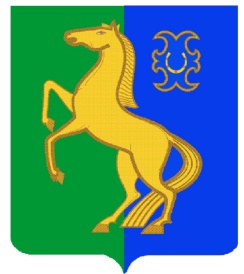           муниципаль РАЙОНЫның                                                   сельского поселения              СПАРТАК АУЫЛ СОВЕТЫ                                                      спартакский сельсовет                                    ауыл БИЛƏмƏҺе                                                            МУНИЦИПАЛЬНОГО РАЙОНА                     ХАКИМИƏТЕ                                                                      ЕРМЕКЕЕВСКий РАЙОН452182, Спартак ауыл, Клуб урамы, 4                                                   452182, с. Спартак, ул. Клубная, 4       Тел. (34741) 2-12-71,факс 2-12-71                                                                 Тел. (34741) 2-12-71,факс 2-12-71           е-mail: spartak_selsovet@maiI.ru                                                                     е-mail: spartak_selsovet@maiI.ru                ҠАРАР                                                                         ПОСТАНОВЛЕНИЕ       22 октябрь   2019  й.                          №  68                               22 октября  2019 г.О внесении изменений в постановление  Администрации сельского поселения Спартакский  сельсовет муниципального района Ермекеевский район Республики Башкортостан от 23 декабря  2015 года №119 «О признании право собственности  на недвижимое имущество»В соответствии с Федеральным законом Российской  Федерации от 06.10.2003г. № 131-ФЗ «Об общих принципах организации местного самоуправления в Российской Федерации», приказом Минфина России от 01.12.2010г. № 157н (ред. от 28.12.2018) «Об утверждении Единого плана счетов бухгалтерского учета для органов государственной власти (государственных органов), органов местного самоуправления, органов управления государственными внебюджетными фондами, государственных академий наук, государственных (муниципальных) учреждений и Инструкции по его применению», решением Совета сельского поселения Спартакский сельсовет муниципального района Ермекеевский район Республики Башкортостан от 12.12.2012 года №185 «Об утверждении Положения о муниципальной казне сельского поселения Спартакский сельсовет муниципального района Ермекеевский район Республики Башкортостан и Отчета №19-3520/1 об оценке объекта оценки, выполненного ООО «Центр независимой оценки» по состоянию на 02.10.2019,ПОСТАНОВЛЯЮ:Внести в таблицу  приложения (Перечень) к постановлению Администрации сельского Спартакский сельсовет муниципального района Ермекеевский район Республики Башкортостан от 23 декабря 2015 года №119 «О признании право собственности  на недвижимое имущество» следующее изменение:1.1.Строку 1 изложить в следующей редакции:  Постановление вступает в силу со  дня его подписания.Контроль за исполнением данного постановления оставляю за собой.Глава сельского поселения						Ф.Х. Гафурова№ п/пНаименование объектаМестонахождение объектаГод вводаБалансовая стоимость, рублейОстаточная стоимость, рублейРыночная стоимость с НДС (руб.)1Сооружение (водозаборное), площадь застройки 24,0 кв.м.Республика Башкортостан, Ермекеевский район,                          д. Новоермекеево1982--183 000,00